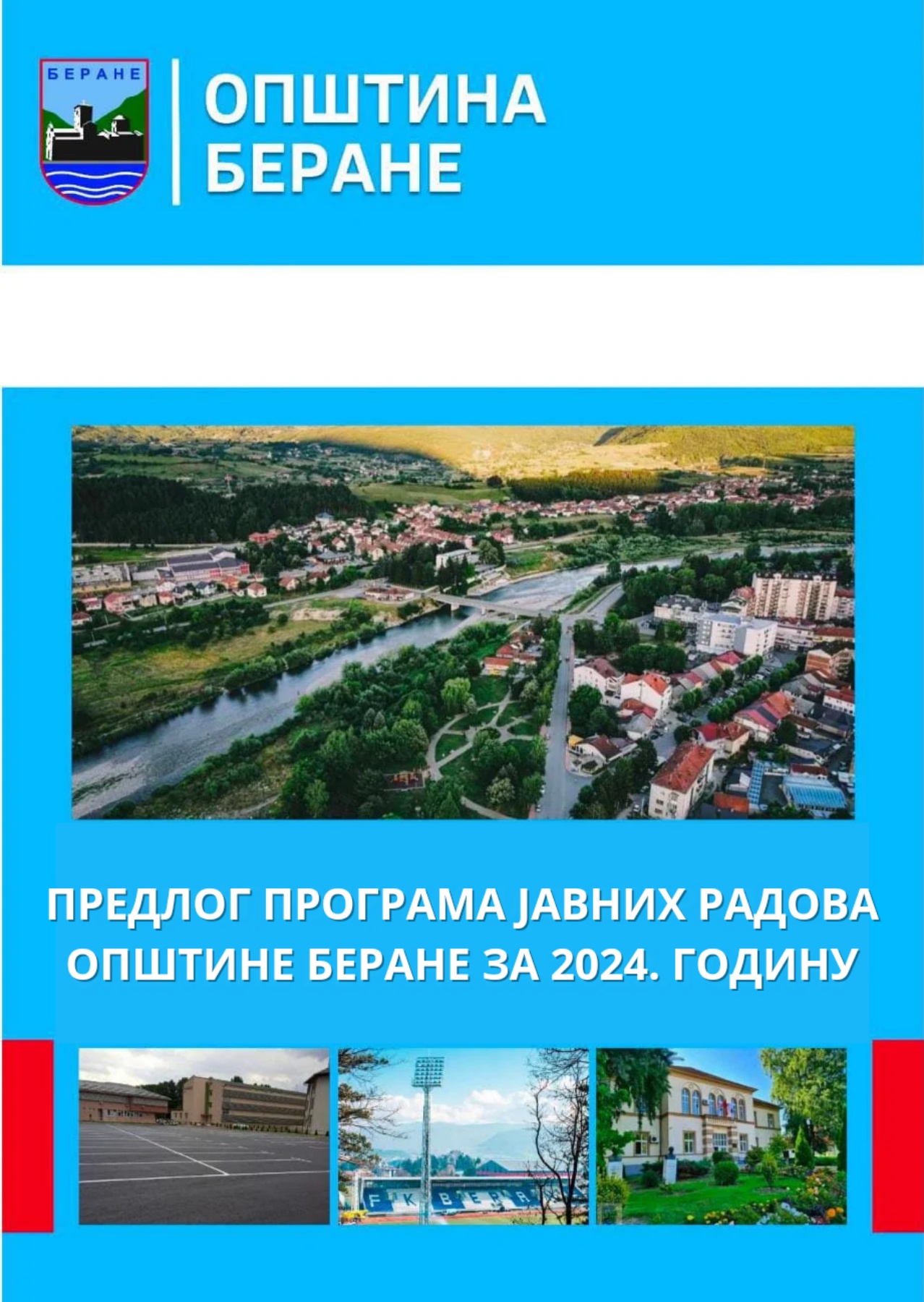 ОБРАЗЛОЖЕЊЕПравни основ за доношење овог Програма садржан је у члану 38 став 1 тачка 4 Закона о локалној самоуправи којим је прописано да Скупштина доноси планове и програме за поједине области  и члана 39 Статута Општине Беране  којим је прописано да Скупштина у вршењу послова из своје надлежности између осталог доноси и одлуке, решења,, закључке, планове, програме, и друге акте.

Програмом јавних радова Општине Беране за 2024. годину, планирана су средства у износу од 11.000.676,16 €. Средства потребна за реализацију програма јавних радова за 2024. годину обезбеђују се из следећих извора: капиталног буџета Општине Беране, капиталног буџета државе Црне Горе, Фудбалског савеза Црне Горе, донација од пројеката са међународним партнерима.

У општинском буџету предвиђено је 2.159.072 € за реализацију овог програма.
И то за финансирање редовних активности као што су: уређење градских паркова 100.000 €, радови на уређењу бизнис зоне 1.000 €, реконструкција фасада у ужем градском језгру 60.000 €, Ифад пројекат асфалтирања на сеоским подручјима у сарадњи са Министарством пољопривреде 1.000 €, унапређење руралне инфраструктуре 100.000 €, изградња колског моста (израда пројектно-техничке документације за изградњу моста у наставку улице Пролећне у МЗ Парк у пртавцу МЗ Доње Луге) 110.000 €, градска гаража (израда пројектно-техничке документације) 21.000 €, реконструкција старе хале спортова (израда пројектно-техничке документације) 50.000 €, набавка асфалтне масе за локалне путеве (радови на санацији оштећења на коловозу и израде асфалтног застора на локалним и категорисаним путевима на подручју општине) 600.000 €, асфалтирање локалних путева 70.000 €, интервенције на локалним и категорисаним путевима 5.000 €, набавка асфалтне масе АБ 11 за хитне интервенције на путевима 70.000 €, реконструкција и изградња АБ плочастих мостава у МЗ 50.000 €, у складу са програмом ДОО Агенције за изградњу и развој, изградња нових праваца уличне расвете 120.000 €, редовно одржавање уличне расвете 30.000€, набавка грађевинског материјала за интервенције на локалним и категорисаним путевима у износу од 25.000 €. За реконструкцију водовода на територији општине Беране ДОО Водовод је планирао средства у износу од 31.072 €. Такође предвиђена су средства и за завршетак већ започетих вишегодишњих пројеката као и за започињање изградње нових: за наставак реконструкције градског стадиона – реконструкција западне трибине 315.000 € (заједничка инвестиција општина Беране и ФСЦГ у односу 25%-75%), за израду пројектно-техничке документације и почетак изградње зграде за лица са посебним потребама 27 + планирано је 50.000 €, за припремне радове на изградњи постројења за пречишћавање питке воде планирано је 10.000 €, за уређење новог градског гробља планирано је 240.000 €,  за адаптацију таванског поростора и замену кровног покривача на згради Општине Беране и изградња нових канцеларија у поткровљу планирано је 90.000 €.Из капиталног буџета државе Црне Горе за 2024. годину за пројекте и улагања на територији општине Беране планирано је 7.818.477,68 €. Средства у капиталном буџету државе су опредељена преко Управе за саобраћај Црне Горе и Управе за капиталне пројекте.Управа за саобраћај Црне Горе за реконструкцију пута Беране-Колашин на деоници Лубнице-Језерине планирала је средства у износу од  6.245.426,68 €. Управа за капиталне пројекте планирала је средства у износу од 1.573.051 €. За изградњу објекта за потребе проширења радиолошког одељење Опште болнице у Беранама планирано је 97.900 €, за реконструкцију зграде за Неурологију и инфективно одељење Опште болнице у Беранама опредељено је 178.000 €, за ППОВ, канализациону мрежу и уређење водоснадбевања у Беранама (пројекти који се финансирају из ИПА фондова) планирано је 60.050 €, за изградњу центра за прихват животиња са ЦИТЕС листе са ЗОО вртом (израда пројектне документације) издвојен је износ од 44.500 €,  за изградњу и реконструкцију дечијих вртића из кредита ЦЕВ II за вртић у Беранама планирано је 8.901 €, za изградњу постројења за пречишћавање питке воде издвојено је 8.900 €, за изградња водовода у МЗ Буче такође 8.900 €, за реконструкцију школског објекта ЈУ ОШ „Радомир Митровић“ – подручно одељење у Доњим Лугама издвојено је 178.000 €, за реконструкцију и надоградњу Дома здравља у Беранама издвојено је 445.000 €, за изградњу приступне саобраћајнице према новом вртићу издвојено је 8.901 €, за асфалтирање локалног пута у Шекулару издвојено је 89.000 €, за изградњу нове градске саобраћајнице од улице Душана Вујошевића до основне школе „Вук Караџић“ планирано је 445.000 €За реализацију пројекат реконструкције западне трибине који заједнички финансирају Општина Беране и Фудбалска савез Црне Горе, ФСЦГ је за ту намену определио 973.126,48 €, што је прецизирано и уговором о заједничком улагању Општине Беране и ФСЦГ.За реконструкцију крова на згради ЈУ Центар за културу у оквиру заједничког пројекта „ЛЕА – Локална Енергетска Акција“ ГИЗ-а – Њемачке организације за међународну сарадњу и Општине Беране, ГИЗ је определио средства у износу од 50.000 €.И З В Ј  Е Ш Т А ЈО ЈАВНОЈ РАСПРАВИ ЗА НАЦРТПРОГРАМА ЈАВНИХ РАДОВА ОПШТИНЕ БЕРАНЕ ЗА 2023. ГОДИНУУ складу са Закључком Предсједника општине Беране број 01-018-/24-510 од  01.03.2024. године Менаџер општине и Секретаријат за планирање и уређење простора  су спровели јавну расправу о Нацрту Програма јавних радова Општине Беране за 2024. године, у периоду од 01.03. до 15.03. 2024. године.Према закључку распоред одржавања јавних расправа је био следећи:-          05.03.2024.године – предузетници-          07.03.2024.године – НВО-          08.03.2024.године – политичке организације-          14.03.2024.године – месне заједнице и грађаниПозив са Програмом одржававња јавне расправе упућен је јавним предузећима, грађанима, месним заједницама, невладиним организацијама, привредним друштвима и установама, политичким странкама  и другим заинтересованим да се укључе у јавну расправу и дају допринос  у  разматрању и исти је објављен на локалном радију и истакнут на огласној табли и на сајту општине Беране .Увид у Нацрт Програма јавних радова Општине Беране за 2024. године се могао извршити и у канцеларијама менаџера и Секретаријата за планирање и уређење простора за сво вријеме трајања јавне расправе.На јавној расправи одржаној 05, 07, 08 и 14. марта 2024. године за предузетнике, НВО и политичке партије и месне заједнице  није било заинтересованих учесника. Такође није било пристиглих примедби, захтева и сугестија ни путем е-маил-а који су назначени у јавном позиву.На основу члана 38 став 1  тачка 4 Закона о локалној самоуправи („Сл. Лист ЦГ“ број 2/18, 34/19, 38/20, 50/22, 84/22) члана 39 статута Општине Беране  („Сл. Лист ЦГ“-општински прописи бр. 42/18). Скупштина Општине Беране на сједници, одржаној дана ____________ , донијела је:На основу члана 38 став 1  тачка 4 Закона о локалној самоуправи („Сл. Лист ЦГ“ број 2/18, 34/19, 38/20, 50/22, 84/22) члана 39 статута Општине Беране  („Сл. Лист ЦГ“-општински прописи бр. 42/18). Скупштина Општине Беране на сједници, одржаној дана ____________ , донијела је:На основу члана 38 став 1  тачка 4 Закона о локалној самоуправи („Сл. Лист ЦГ“ број 2/18, 34/19, 38/20, 50/22, 84/22) члана 39 статута Општине Беране  („Сл. Лист ЦГ“-општински прописи бр. 42/18). Скупштина Општине Беране на сједници, одржаној дана ____________ , донијела је:П Р О Г Р А МЈАВНИХ РАДОВА У ОПШТИНИ БЕРАНЕ ЗА 2024. ГОДИНУП Р О Г Р А МЈАВНИХ РАДОВА У ОПШТИНИ БЕРАНЕ ЗА 2024. ГОДИНУП Р О Г Р А МЈАВНИХ РАДОВА У ОПШТИНИ БЕРАНЕ ЗА 2024. ГОДИНУI УВОД I УВОД I УВОД Програмом јавних радова Општине Беране за 2024. годину планирана су средства у износу од 11.000.676,16 €. Средства потребна за реализацију програма јавних радова за 2024. годину обезбеђују се из следећих извора: Капиталног буџета државе (Управа за капиталне пројекте, Управа за саобраћај Црне Горе), капиталног буџета Општине, Фудбаског савеза Црне Горе и средстава од пројеката са међународним партнерима.Програмом јавних радова Општине Беране за 2024. годину планирана су средства у износу од 11.000.676,16 €. Средства потребна за реализацију програма јавних радова за 2024. годину обезбеђују се из следећих извора: Капиталног буџета државе (Управа за капиталне пројекте, Управа за саобраћај Црне Горе), капиталног буџета Општине, Фудбаског савеза Црне Горе и средстава од пројеката са међународним партнерима.Програмом јавних радова Општине Беране за 2024. годину планирана су средства у износу од 11.000.676,16 €. Средства потребна за реализацију програма јавних радова за 2024. годину обезбеђују се из следећих извора: Капиталног буџета државе (Управа за капиталне пројекте, Управа за саобраћај Црне Горе), капиталног буџета Општине, Фудбаског савеза Црне Горе и средстава од пројеката са међународним партнерима.II ИЗВОРИ ФИНАНСИРАЊА ПРОГРАМА ЈАВНИХ РАДОВАII ИЗВОРИ ФИНАНСИРАЊА ПРОГРАМА ЈАВНИХ РАДОВАII ИЗВОРИ ФИНАНСИРАЊА ПРОГРАМА ЈАВНИХ РАДОВАОбезбијеђена средства Износ у еврима (€)1Капитални буџет општине2.159.072 €2Капитални буџет државе7.818.477,68 €2.1Управа за капиталне пројекте1.573.051,00 €2.2Управа за саобраћај Црне Горе 6.245.426,68  €3Фудбалски савез Црне Горе 973.126,48 €4Донације од пројеката са међународним партнерима, ИПА фондовима, кредита ЦЕВ-а II   50.000,00 €УКУПНО   11.000.676,16€КАПИТАЛНИ БУЏЕТ ОПШТИНЕ БЕРАНЕКАПИТАЛНИ БУЏЕТ ОПШТИНЕ БЕРАНЕКАПИТАЛНИ БУЏЕТ ОПШТИНЕ БЕРАНЕКАПИТАЛНИ БУЏЕТ ОПШТИНЕ БЕРАНЕКАПИТАЛНИ БУЏЕТ ОПШТИНЕ БЕРАНЕРАСПОРЕЂИВАЊЕ СРЕДСТАВА ВРЕМЕНСКИ ПЕРИОД УЛАГАЊА (КВАРТАЛ)ИЗНОС (€)2.159.072,001.11.1Уређење градских паркова и јавних површина (ревитализација парковских и јавних површина у складу са планским документима. Планови се односе на формирање нових стаза и постављање парковског мобилијара.)  
Носилац активности: Општина Беране.II, III     100.000,00 €1.21.2Радови на уређењу бизнис зоне (Средства предвиђена за интервенције уређења прилазног пута, инсталација расвјете, уклањање грађевинског отпада и сл и на комунално опремање парцеле за потенцијалне кориснике бизнис зоне.) Носилац активности: Општина Беране.II, III1.000,00  €1.31.3Наткривање западне трибине градског стадиона (У сарадњи са Фудбалским савезом Црне Горе изводиће се радови наткривања западне трибине фудбалског стадиона)Носилац активности: Општина Беране.I, II315.000,00  €1.41.4Изградња зграде за лица са посебним потребама 27+ (Радови се односе на спровођење конкурса,израду главног пројекта за припремне радове. Објекат је намијењен за боравак лица са инваалидитетом старости изнад 27 година..)Носилац активности: Општина Беране II, III50.000,00 €1.51.5Припремни радови на изградњи посртојења за пречишћавање питке воде ( Завршена је потребна документација. У циљу адекватног снадбијевања становника чистом водом, посебно у јесењим  зимским мјесецима, када услед обилнијих падавина долази до повећања замућености воде,неопходно је урадити постројење за пречишћавање сирове воде на водоизворишту ,,Мерића врело'' Носилац активности: Општина Беране  II, III, IV10.000,00 €1.61.6Изградња колског моста – припремне активности  (израда пројектно-техничке документације за изградњу моста у наставку улице Пролећне у МЗ Парк у правцу МЗ Доње Луге)Носилац активности: Општина БеранеI, II110.000,00 €1.71.7Уређење новог гробља (Радови се односе на спровођење конкурса, израду главног пројекта и припремне радове. Ово подразумијева уређење терена, изградњу приступних стаза, паркиралишта, ограђивање, расвјета. Носилац активности: Општина Беране I, II, III, IV240.000,00 €1.81.8Стара хала спортова – (израда пројектно техничке документације за реконструкцију старе хале спортова)Носилац активности: Општина Беране  II, III, IV50.000 €1.91.9Градска гаража (израда пројектно-техничке документације за изградњу градске гараже)Носилац активности: Општина Беране II, III21.000 €10 10 Реконструкција фасада у ужем градском језгру (Радови на санацији фасада на зградама у ул. Мојсија Зечевића и зградама у ширем центру града, којима је санација неопходна.)Носилац активности: Општина Беране II, III60.000,00 €1.111.11Адаптација таванског простора и замјена кровног покривача на згради Опшрине Беране и изграња осам канцеларија у поткровљу (грађевински, керамички, столарски, елоктроинсталациони, лимарски молерски и фарбарски радови) II, III               100.000,00 €1.121.12ИФАД асфалтирање: (Асфалтирање нових путних праваца на сеоском подручју у складу са стратегијом коју одреди Министарство пољопривреде, шумарства и водопривреде у сарадњи са локалном управом) Носилац активности: Општина Беране II, III1.000,00 € 1.13 1.13Рурална инфраструктура: Носилац активности: Општина Беране I, II, III, IV100.000,00 € 1.14 1.14Набавка асфалтне масе за локалне путеве (Радови на санацији оштећења на коловозу (ударне рупе) и израде асфалтног застора (БХС слоја д = 6 цм) на локалним и категорисаним путевима на подручју општине Беране, у складу са планом рада локалне управе и планом рада за месне заједнице)Носилац радова: Д.О.О ,,Агенција за изградњу и развој''II, III600.000,00 €1.151.15Асфалтирање локалних путева (Унапређење стања саобраћајне инфраструктуре асфалтирањем локалних путева. Асфалтирање саобраћајница и локалних путева -санација и модернизација постојећих локалних путева и улица на подручју општине Беране, изводи се на основу тендерских поступака (јавних позива ) у вриједности планираних буџетских средстава) Носилац активности: Д.О.О ,,Агенција за изградњу и развој''II, III70.000,00 € 1.16 1.16Интервенције на локалним и категорисаним путевима (Активности на изради нових путних праваца (пробој нових макадамских путева), израду туцаничког коловозног застора (насипање нових и постојећих путева) на подручју Општине према потребама месних заједница (локални, категорисани, некатегорисани путеви)Носилац активности: Д.О.О ,,Агенција за изградњу и развој'' II, III, 5.000,00 € 1.17 1.17Набавка асфалтне масе АБ 11 за хитне интервенције на путевима ( Планирана активност је предвиђена као набавка у случају потребе за извођењем хитних радова. Планирана активност је дата, у циљу набавке топле и хладне асфалтне масе за интервенције на улицама, локалним и категорисаним)Носилац активности: Д.О.О ,,Агенција за изградњу и развој''I, II, III, IV 70.000,00 €1.181.18Набавка грађевинског материјала (планирана набавка у случају непланираних интервенција на путној инфраструктури – пропусти, мостови, риголе на локалним и категорисаним путевимаНосилац радова: Д.О.О ,,Агенција за изградњу и развој''  I, II, III IV25.000,00 €1.191.19Изградња нових праваца уличне расвјете (Елиминисање проблема уличне расвјете на територији цијеле општине изградњом нових праваца.) Носилац радова: Д.О.О ,,Агенција за изградњу и развој''I, II       120.000,00 €1.201.20Редовно одржавање уличне расвјете (Редовно одржавање уличне расвјете на постојећим правцима на територији општине.)Носилац радова: Д.О.О ,,Агенција за изградњу и развој''I, II, III, IV30.000,00 €1.221.22Реконструкција и изградња АБ плочастих мостова у МЗ (Пламирана реконструкција и изградња армирано-бетонских плочастих мостова на подручју општине.Носилац радова: Д.О.О ,,Агенција за изградњу и развој''II, III	        50.000, 00 €			1.231.23Реконструкција водовода на подручју општине (У циљу адекватног снабдијевања свих становника општине водом неопходно је унаприједити стање постојеће водоводне мреже и смањити губитке на минимум, извођењем радова на реконструкцији водовода  на подручју општине. Реконструкција водоводне мреже у населјима: Будимља у дужини  400 м,Берансело у дужини 500 м,Пешца у дужини 300 мБуче у дужини 300 м) Носилац радова: Д.О.О ,,Водовод и канализација''   II, III, IV               31.072, 00 €КАПИТАЛНИ БУЏЕТ ДРЖАВЕКАПИТАЛНИ БУЏЕТ ДРЖАВЕКАПИТАЛНИ БУЏЕТ ДРЖАВЕИзнос у еврима  (€)7.818.477,68 €Износ у еврима  (€)7.818.477,68 €2.1 УПРАВА ЗА КАПИТАЛНЕ ПРОЈЕКТЕ2.1 УПРАВА ЗА КАПИТАЛНЕ ПРОЈЕКТЕ2.1 УПРАВА ЗА КАПИТАЛНЕ ПРОЈЕКТЕ1.573.051,00 € 1.573.051,00 € 2.1.1Изградња нове градске саобраћајнице од улице Душана Вујошевића до основне школе „Вук Караџић“Изградња нове градске саобраћајнице од улице Душана Вујошевића до основне школе „Вук Караџић“445.000, 00 €445.000, 00 €2.1.2 Изградња центра за прихват животиња са CITES листе са зоолошким вртом  Изградња центра за прихват животиња са CITES листе са зоолошким вртом 44.500,00 €44.500,00 €2.1.3Асфалтирање локалног пута у ШекуларуАсфалтирање локалног пута у Шекулару89.000, 00 €	89.000, 00 €	2.1.4Изградња постројења за пречишћавање питке воде са водоизворишта ,,Мерића врело'' Изградња постројења за пречишћавање питке воде са водоизворишта ,,Мерића врело'' 8.900, 00 €8.900, 00 €2.1.5Изградња водовода у мјесној заједници Буче Изградња водовода у мјесној заједници Буче 8.900,00 €8.900,00 €2.1.6Изградња објекта за потребе проширења за РО службу Опште болнице Беране Изградња објекта за потребе проширења за РО службу Опште болнице Беране 97.900,00 €97.900,00 €2.1.7Изградња приступне саобраћајнице према новом вртићуИзградња приступне саобраћајнице према новом вртићу	8.900, 00 €	8.900, 00 €2.1.8Реконструкција школског објекта ЈУ ОШ „Радомир Митровић“ – подручно одељење у Доњим ЛугамаРеконструкција школског објекта ЈУ ОШ „Радомир Митровић“ – подручно одељење у Доњим Лугама178.000, 00 €	178.000, 00 €	2.1.9Реконструкција и надоградња Дома Здравља у БеранамаРеконструкција и надоградња Дома Здравља у Беранама	445.000, 00 €				445.000, 00 €			2.1.10ППОВ канализациона мрежа и уређење водоснадбијевања у Беранама (Пројекти који се финансирају из ИПА фондова) ППОВ канализациона мрежа и уређење водоснадбијевања у Беранама (Пројекти који се финансирају из ИПА фондова) 60.050,00 €60.050,00 €2.1.11Реконструкција зграде за неурологију и инфективно одељење Опште болнице у Беранама.Реконструкција зграде за неурологију и инфективно одељење Опште болнице у Беранама.178.000,00 €178.000,00 €2.1.12Изградња и реконструкција дјечијих вртића из кредита ЦЕВ-а II: Вртић у Беранама  Изградња и реконструкција дјечијих вртића из кредита ЦЕВ-а II: Вртић у Беранама                         8.901,00 €                       8.901,00 €2.2УПРАВА ЗА САОБРАЋАЈ ЦРНЕ ГОРЕ УПРАВА ЗА САОБРАЋАЈ ЦРНЕ ГОРЕ 6.245.426,68  €6.245.426,68  €2.1.Реконструкција пута Беране - Колашин дионица Лубнице – Језерине.Реконструкција пута Беране - Колашин дионица Лубнице – Језерине.6.245.426,68 €6.245.426,68 €3.ФУДБАЛСКИ САВЕЗ ЦРНЕ ГОРЕФУДБАЛСКИ САВЕЗ ЦРНЕ ГОРЕИзнос у еврима (€) 973.126,48 €Износ у еврима (€) 973.126,48 €3.1Изградња западне трибине Изградња западне трибине 973.126,48 €973.126,48 €4.ДОНАЦИЈЕ ОД ПРОЈЕКАТА СА МЕЂУНАРОДНИМ ПАРТНЕРИМА, ИПА ФОНДОВИМА, КРЕДИТА CEV IIДОНАЦИЈЕ ОД ПРОЈЕКАТА СА МЕЂУНАРОДНИМ ПАРТНЕРИМА, ИПА ФОНДОВИМА, КРЕДИТА CEV IIИзнос у еврима (€)50.000,00 €Износ у еврима (€)50.000,00 €4.1ГИЗ – ЊЕМАЧКА ОРГАНИЗАЦИЈА ЗА МЕЂУНАРОДНУ САРАДЊУ (Реконструкција крова на згради Центра за културу)ГИЗ – ЊЕМАЧКА ОРГАНИЗАЦИЈА ЗА МЕЂУНАРОДНУ САРАДЊУ (Реконструкција крова на згради Центра за културу)50.000,00 €50.000,00 €5.ПРЕЛАЗНЕ И ЗАВРШНЕ ОДРЕДБЕПРЕЛАЗНЕ И ЗАВРШНЕ ОДРЕДБЕПРЕЛАЗНЕ И ЗАВРШНЕ ОДРЕДБЕПРЕЛАЗНЕ И ЗАВРШНЕ ОДРЕДБЕО реализацији Програма јавних радова Општине Беране за 2024. годину стараће се надлажни секратаријати, службе и  Д.О.О. предузећа чији је оснивач општина Беране.Овај програм ступа на снагу осмог дана од дана објављивања у ''Службеном листу ЦГ – општински прописи''СКУПШТИНА ОПШТИНЕ БЕРАНЕБрој:                                                                                                            ПРЕДСЈЕДНИК СКУПШТИНЕ Беране, ____.____.____.године                                                                                 Милун РмушО реализацији Програма јавних радова Општине Беране за 2024. годину стараће се надлажни секратаријати, службе и  Д.О.О. предузећа чији је оснивач општина Беране.Овај програм ступа на снагу осмог дана од дана објављивања у ''Службеном листу ЦГ – општински прописи''СКУПШТИНА ОПШТИНЕ БЕРАНЕБрој:                                                                                                            ПРЕДСЈЕДНИК СКУПШТИНЕ Беране, ____.____.____.године                                                                                 Милун РмушО реализацији Програма јавних радова Општине Беране за 2024. годину стараће се надлажни секратаријати, службе и  Д.О.О. предузећа чији је оснивач општина Беране.Овај програм ступа на снагу осмог дана од дана објављивања у ''Службеном листу ЦГ – општински прописи''СКУПШТИНА ОПШТИНЕ БЕРАНЕБрој:                                                                                                            ПРЕДСЈЕДНИК СКУПШТИНЕ Беране, ____.____.____.године                                                                                 Милун РмушО реализацији Програма јавних радова Општине Беране за 2024. годину стараће се надлажни секратаријати, службе и  Д.О.О. предузећа чији је оснивач општина Беране.Овај програм ступа на снагу осмог дана од дана објављивања у ''Службеном листу ЦГ – општински прописи''СКУПШТИНА ОПШТИНЕ БЕРАНЕБрој:                                                                                                            ПРЕДСЈЕДНИК СКУПШТИНЕ Беране, ____.____.____.године                                                                                 Милун РмушО реализацији Програма јавних радова Општине Беране за 2024. годину стараће се надлажни секратаријати, службе и  Д.О.О. предузећа чији је оснивач општина Беране.Овај програм ступа на снагу осмог дана од дана објављивања у ''Службеном листу ЦГ – општински прописи''СКУПШТИНА ОПШТИНЕ БЕРАНЕБрој:                                                                                                            ПРЕДСЈЕДНИК СКУПШТИНЕ Беране, ____.____.____.године                                                                                 Милун Рмуш